У  К  Р А  Ї  Н  А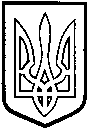 ТОМАШПІЛЬСЬКА РАЙОННА РАДАВ І Н Н И Ц Ь К О Ї  О Б Л А С Т ІРІШЕННЯ №626від 11 червня 2015 року							  38 сесія 6 скликанняПро затвердження технічної документації з нормативної грошової оцінки земельних ділянок, що знаходяться в оренді ПрАТ «Продовольча компанія «Поділля» для ведення товарного сільськогосподарського виробництва, за межами населеного пункту с.Нетребівка, на території Нетребівської сільської ради Томашпільського району Вінницької області Відповідно до частини 2 статті 43 Закону України «Про місцеве самоврядування в Україні», статей 13, 23 Закону України «Про оцінку земель», керуючись статтями 10, 67, 124, 186 та пунктом 12 розділу Х «Перехідні положення» Земельного кодексу України, статтями 5, 21 Закону України «Про оренду землі», розглянувши представлену відділом Держземагентства у Томашпільському районі технічну документацію з нормативної грошової оцінки земельних ділянок, що знаходяться в оренді ПрАТ «Продовольча компанія «Поділля» для ведення товарного сільськогосподарського виробництва, за межами населеного пункту с.Нетребівка, на території Нетребівської сільської ради Томашпільського району Вінницької області, виготовлену ТОВ «Віатерра», на підставі висновку постійної комісії районної ради з питань агропромислового комплексу, регулювання земельних ресурсів, реформування земельних відносин, розвитку особистих підсобних господарств, районна рада ВИРІШИЛА:1. Затвердити технічну документацію з нормативної грошової оцінки земельних ділянок, що знаходяться в оренді ПрАТ «Продовольча компанія «Поділля» для ведення товарного сільськогосподарського виробництва, за межами населеного пункту с.Нетребівка, на території Нетребівської сільської ради Томашпільського району Вінницької області загальною площею 112,4705 га, з визначеною нормативною грошовою оцінкою, що складає в цілому 2 365 906 грн. 00 коп. (два мільйони триста шістдесят п’ять тисяч дев’ятсот шість гривень, 00 коп.), в тому числі:- земельна ділянка №1 – 45,4125 га. з визначеною нормативною грошовою оцінкою 795 366 грн. 00 коп. (сімсот дев’яносто п’ять тисяч триста шістдесят шість гривень 00 копійок); - земельна ділянка №2 – 52,7340 га. з визначеною нормативною грошовою оцінкою 1 138 700 грн. 00 коп. (один мільйон сто тридцять вісім тисяч сімсот гривень 00 копійок); - земельна ділянка №3 – 14,3240 га. з визначеною нормативною грошовою оцінкою 431 840 грн. 00 коп. (чотириста тридцять одна тисяча вісімсот сорок гривень 00 копійок) виготовлену ТОВ «Віатерра» інв.№155(2) від 14.02.2015 р.2. Контроль за виконанням даного рішення покласти на постійну комісію районної ради з питань агропромислового комплексу, регулювання земельних ресурсів, реформування земельних відносин, розвитку особистих підсобних господарств (Загроцький М.Й.).Голова районної ради					Л.Нароган